October 26, 2016	In Re:	C-2015-2458845(SEE ATTACHED LIST)Pennsylvania Public Utility Commission Bureau of Investigation & Enforcementv.Tengiz Kalandaze t/a Philadelphia LimoTAS complaint for various violationsHearing Notice	This is to inform you that a hearing on the above-captioned case will be held as follows:Type:		Initial In Person HearingDate: 		Wednesday, December 21, 2016Time: 		10:00 a.m. Location:	In an available 4th Floor Hearing Room (Take one of the last four elevators at the far end of the lobby)801 Market Street (enter on 8th Street)Philadelphia, PA  19107Presiding:	Administrative Law Judge Angela T. JonesSuite 4063801 Market StreetPhiladelphia, PA  19107Telephone:	215.560.2105Fax:		215.560.3133	Attention:  You may lose the case if you do not come to this hearing and present facts on the issues raised.	You must serve the Presiding Officer with a copy of ANY document you file in this case.	If you intend to file exhibits, two (2) copies of all hearing exhibits to be presented into evidence must be submitted to the reporter.  An additional copy must be furnished to the Presiding Officer.  A copy must also be provided to each party of record.	Individuals representing themselves are not required to be represented by an attorney.  All others (corporation, partnership, association, trust or governmental agency or subdivision) must be represented by an attorney.  An attorney representing you should file a Notice of Appearance before the scheduled hearing date.	If you are a person with a disability, and you wish to attend the hearing, we may be able to make arrangements for your special needs.  Please call the scheduling office at the Public Utility Commission at least five (5) business days prior to your hearing to submit your request.	If you require an interpreter to participate in the hearings, we will make every reasonable effort to have an interpreter present.  Please call the scheduling office at the Public Utility Commission at least ten (10) business days prior to your hearing to submit your request.Scheduling Office:  717.787.1399AT&T Relay Service number for persons who are deaf or hearing-impaired:  1.800.654.5988pc:	ALJ Angela T. Jones	TUS	Jose Garcia	File Room	Calendar FileC-2015-2458845 - BUR OF INVESTIGATION & ENFORCEMENT v. TENGIZ KALANDADZE DBA PHILADELPHIA LIMO

TENGIZ KALANDADZE OWNER/OPERATOR
PHILADELPHIA LIMO
839 SELMER ROAD
PHILADELPHIA PA  19116
877.520.7888

HEIDI WUSHINSKE ESQUIRE
400 NORTH STREET
PO BOX 3265
HARRISBURG PA  17105-3265
717.214.9594Accepts E-serviceRepresenting Bureau of Investigation and Enforcement 
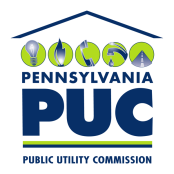  PUBLIC UTILITY COMMISSIONOffice of Administrative Law JudgeP.O. IN REPLY PLEASE REFER TO OUR FILE